FOTO 01 – Canal                                                      FOTO 02 – Afluente do Rio/Travessia na RuaFOTO 03 – Drenagem Urbana de Águas Pluviais   FOTO 04 – CalhaFOTO 05 – Boca de Lobo                                         FOTO 06 –Disposição Final das Águas Pluviais5.5. DIAGNÓSTICO DO ATUAL SISTEMA DE CONTROLE DE VETORESO segmento de Controle de Vetores, componente dos serviços públicos de saúde em Augusto Pestana ainda encontra-se em fase de estruturação operacional, sendo prestado por dois departamentos submissos à Secretaria Municipal de Saúde: a Vigilância Sanitária e a Vigilância Epidemiológica.Pode-se evidenciar, através do Ministério da Saúde e da Fundação Nacional da Saúde - FUNASA, que este problema está perfeitamente identificado, mas sua solução ainda não está codificada ou sistematizada. Algumas doenças endêmicas, ou epidêmicas, possuem programas específicos, sendo alguns de grande porte e centralizadores de aplicações financeiras, como por exemplo, o combate à dengue. Porém em sua maioria, os problemas não substanciam nenhum plano geral.O Departamento de Engenharia de Saúde Pública (DENSP), foi criado na FUNASA, para garantir os direitos humanos fundamentais de promoção da saúde por meios de ações de pesquisa, concepção, projeto, construção e operação de obras e serviços de saneamento ambiental. O DENSP busca a promoção da melhoria da qualidade de vida procurando a redução de riscos à saúde incentivando a universalização dos sistemas de abastecimento de água potável, esgotamento sanitário e gestão de resíduos sólidos urbanos. Promove a melhoria no manejo adequado dos sistemas de drenagem urbana para áreas endêmicas de malária, melhoria habitacional para controle da doença de Chagas, melhorias sanitárias domiciliares e ações de saneamento em comunidades indígenas, quilombolas e especiais.O risco à saúde pública está ligado a fatores possíveis e indesejáveis que ocorrerem em áreas urbanas e rurais e que podem ser minimizados ou eliminados com uso apropriado de serviços de saneamento. A utilização de água potável é vista como o fornecimento de alimento seguro à população. O sistema de esgoto promove a interrupção da “cadeia de contaminação humana”. A melhoria da gestão dos resíduos sólidos reduz o impacto ambiental e elimina ou dificulta a proliferação de vetores. A drenagem urbana tem sido utilizada para eliminação da malária humana.O descaso e a ausência de investimentos no setor de saneamento em nosso País, em especial nas áreas urbanas, compromete a qualidade de vida da população e do meio ambiente. Enchentes, lixo, contaminação dos mananciais, água sem tratamento e doenças apresentam uma relação estreita. Diarréias, dengue, febre tifóide e malária, que resultam em milhares de mortes anuais, especialmente de crianças, são transmitidas por água contaminada com esgotos humanos, dejetos animais e lixo. As doenças transmitidas por vetores ainda se constituem em importante problema de saúde pública no País, apesar dos inegáveis avanços obtidos no seu controle. A dengue constitui-se em um dos maiores problemas de saúde pública do mundo e no Brasil já foram confirmados casos autóctones em 25 estados da Federação. A grande mudança nos padrões da população brasileira, que há cerca de quarenta anos era predominantemente rural e hoje concentra-se no ambiente urbano, favorece a ocorrência e a urbanização de agravos como dengue, leishmaniose visceral, malária, esquistossomose, entre outras. A seguir, a relação das principais causas identificadas do problema, segundo o Ministério da Saúde: Urbanização desordenada - fixar a população no campo e nas cidades de pequeno e médio porte;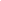 Baixa cobertura dos sistemas de esgotamento sanitário - viabilização de sistemas de esgotamento sanitário;Coleta inadequada de resíduos sólidos - aumento da cobertura da coleta de resíduos sólidos; eDesmatamento e exploração predatória do ambiente - ordenar e sistematizar os projetos de exploração econômica de áreas ainda preservadas.Neste sentido, o controle de vetores se faz pertinente, uma vez que, se relaciona e influencia diretamente nos benefícios e efeitos que o saneamento na saúde traz. Para o município é importante, por que:  Água de Boa Qualidade para o consumo humano e seu fornecimento contínuo, assegura a redução e controle de: diarreias, cólera, dengue, febre amarela, tracoma, hepatites, conjuntivites, poliomielite, escabioses, leptospirose, febre tifoide, esquistossomose e malária. Drenagem e Esgotamento Sanitário são fatores que contribuem para a eliminação de vetores da: malária, diarreias, verminoses, esquistossomose, cisticercose e teníase.Melhorias Sanitárias Domiciliares e Melhoria Habitacional estão diretamente relacionadas com a redução de: Doença de Chagas, Esquistossomose, Diarreias, Verminoses, Escabioses, Tracoma e Conjuntivites.Assim, apresentando na tabela abaixo, os vetores mais comuns de enfermidades do nosso País, queremos também, identificar no Plano, os principais vetores de enfermidades no município, que não se apresentam diferentes da realidade e das enfermidades do País.Fonte: Prefeitura Municipal de Augusto Pestana, 2012. Fonte: Prefeitura Municipal de Augusto Pestana, 2012.FOTO 01- Propagação de Vetores                            FOTO 02 - Campanha Educativa MunicipalFOTO 03	 - Agente de Endemias atuando                 FOTO 04 – Mutirão para Recolhimento de lixo     FOTO 05 – Recolhimento/Reaproveitamento Pneus FOTO 06- Lixo Irregular6. OBJETIVOS E METAS DE CURTO, MÉDIO E LONGO PRAZO PARA A UNIVERSALIZAÇÃOA ausência de planejamento, com a fragmentação e a desarticulação das ações de saneamento ambiental, trouxe graves consequências para a população do município, como desperdício de recursos e degradação da salubridade ambiental, tanto na sede municipal como nas vilas e nos povoados. Essa realidade impõe mudanças profundas no modelo de gestão do saneamento ambiental de Augusto Pestana.A superação desse problema não depende apenas da proposição de um Plano concebido como produto rígido e detalhista que, pela inflexibilidade e burocratização, é inaplicável em realidades permanentemente dinâmicas, em função da enorme pluralidade de agentes e de interesses. Por isso, é necessário conceber, para Augusto Pestana, um modelo de gestão que tenha em conta a complexidade da realidade urbana e rural e a participação e o controle social. Assim, o Plano de Saneamento Ambiental para Augusto Pestana propôs a constituição de um Sistema Municipal de Saneamento composto de: Plano de Saneamento Ambiental para Augusto Pestana, Conferência Municipal de Saneamento, Conselho Municipal de Saneamento e Fundo Municipal de Saneamento. Esse novo modelo de gestão exige mudanças institucionais, organizacionais e operacionais.Como contribuição ao modelo institucional para a área de saneamento ambiental local, o Plano propõe minuta de projeto de lei que dispõe sobre a Política Municipal de Saneamento Ambiental, contendo definições, princípios e diretrizes: além de sugerir o Sistema Municipal de Saneamento Ambiental. Visando contribuir com um importante serviço público específico de saneamento ambiental, o Plano também propõe uma minuta de projeto de lei que dispõe sobre o Serviço de Limpeza Pública.Entre as medidas sugeridas, destaca-se a mudança de relacionamento entre o Poder Público Municipal e a Empresa Concessionária Estadual de Águas e Esgotos, bem como quanto ao acompanhamento e à fiscalização do atual contrato de concessão.A régua e o compasso sugeridos pelo Plano foram apresentados em um momento de amadurecimento da sociedade brasileira, que tem pleiteado mudanças na administração pública, exigindo maiores transparência e controle social. As metas estabelecidas pelo Plano foram às seguintes:7. PROGRAMAS, PROJETOS E AÇÕES NECESSÁRIAS PARA ATINGIR OS OBJETIVOS E METAS:8. AÇÕES PARA EMERGÊNCIAS E CONTINGÊNCIAS:Do ponto de vista formal, o objetivo essencial do plano de saneamento é o correto atendimento à população com serviços públicos adequados e universais, nos termos das leis federais 11.445/07 e 8.987/95.  Situações de emergência e contingência caracterizam uma ocorrência temporária. As diretrizes para planos de racionamento e atendimento a aumento de demanda temporária, diretrizes para integração com planos locais de contingência e emergência e regras de atendimento e funcionamento operacional para situações críticas na prestação de serviços, incluindo mecanismos tarifários de contingência, deverão ser elaborados pelo Gestor Municipal, com auxílio do Conselho Municipal da Saúde, Meio Ambiente e do Conselho Municipal da Cidade e ainda, Concessionárias.Assim, se prevê para os componentes, as ações que seguem:8.1. ABASTECIMENTO DE ÁGUA POTÁVELAs situações emergenciais na operação do sistema de abastecimento de água ocorrem quando da ocasião de paralisações na produção, na adução e na distribuição. Estes eventos continuarão a ser resolvidos através dos procedimentos de manutenção.Evidencia-se que quanto melhor for mantido o sistema, e quanto mais ampla fora capacidade de atendimento, as situações de emergência e de contingência serão reduzidas.Portanto, a solução dos principais problemas nas situações de emergência ou de contingência, dizem respeito à alocação de recursos financeiros.Os recursos poderão provir do erário, de financiamentos em geral, ou de parcerias público-privadas na forma de concessões plenas ou parciais, nos termos da lei.8.2. ESGOTAMENTO SANITÁRIOAs situações emergenciais na operação do sistema de esgotamento sanitário ocorrem quando da ocasião de entupimento de redes coletoras, sobrecargas de vazões parasitárias e defeitos nas estações elevatórias e de tratamento de esgotos. Estes eventos continuarão a ser resolvidos através dos procedimentos de manutenção e serviços de eliminação de ligações clandestinas de águas pluviais nas redes coletoras.Evidencia-se que quanto melhor for mantido o sistema, e quanto mais ampla for a capacidade de atendimento, as situações de emergência e de contingência serão reduzidas. Portanto, a solução dos principais problemas nas situações de emergência ou de contingência, dizem respeito à alocação de recursos financeiros.Os recursos poderão provir do erário, de financiamentos em geral, ou de parcerias público-privadas na forma de concessões plenas ou parciais, nos termos da lei.8.3. LIMPEZA URBANA E MANEJO DE RESÍDUOS SÓLIDOSAs situações emergenciais na operação do sistema de manejo e disposição final de resíduos sólidos ocorrem quando da ocasião de paralisações de prestação dos serviços, por deficiência dos equipamentos, por desorganização na sua prestação, ou por greves de trabalhadores.Estes eventos continuarão a ser resolvidos através dos procedimentos de manutenção e reposição de equipamentos e através de gestões administrativas em geral, incluindo a do pessoal alocado nos serviços.Evidencia-se que, quanto melhor mantido o sistema, e quanto mais ampla fora a capacidade de atendimento, as situações de emergência e de contingência serão reduzidas.Portanto, a solução dos principais problemas nas situações de emergência ou de contingência diz respeito à alocação de recursos financeiros.Os recursos poderão provir do erário, de financiamentos em geral, ou de parcerias público-privadas na forma de concessões plenas ou parciais, nos termos da lei.8.4. MANEJO DE ÁGUAS PLUVIAIS E DRENAGEM URBANAOs serviços de microdrenagem prestados pela Municipalidade tem razoável cobertura, necessitando, no entanto, ampliações, reformas e melhorias do sistema físico. É possível dar-se início a um processo corretivo desta situação, com uso de atos previstos em lei.As situações emergenciais na operação do sistema de microdrenagem ocorrem apenas quando da ocasião das enchentes, estas afetas às condições das estruturas naturais de macrodrenagem. Não há como separar os eventos.Assim, resta a tomada de atitudes políticas e institucionais para ações emergenciais na operação dos serviços públicos de macrodrenagem: predição por parte da Defesa Civil, evacuação de populações e bens nas áreas de risco, atendimento emergencial de acidentes, mobilização do funcionalismo público municipal no atendimento às demandas de atuação pessoal, mobilização do empresariado para apoios operacionais e financeiros, atuação jurídico-institucional nos decretos de situação de emergência e calamidade pública, ações administrativas de obtenção de recursos junto aos governos estadual e federal, contratações emergenciais de empresas prestadoras de serviços e outras ações assemelhadas típicas de acidentes naturais.Os principais aspectos contingenciais dizem respeito à alocação de recursos financeiros nos casos de paralisações operacionais, para sustentar as ações retro citadas.8.5. CONTROLE DE VETORESO desequilíbrio ecológico provocado pela supressão da vegetação, represamento de rios, tipos de cultivo, formas de destinação do esgoto e resíduos sólidos, e por diversas tecnologias que alteram o meio natural, determina alterações climáticas que podem domiciliar insetos ou propiciar o aparecimento de outros vetores de enfermidades.Atualmente, no Brasil, as principais doenças vetoriais (doenças metaxênicas) sujeitas a controle são: dengue, malária, leishmanioses, doença de Chagas, febre amarela, esquistossomose, filarioses (bancroftose e oncocercose) e peste bubônica.Inicialmente, é necessário monitorizar os vetores e as pessoas infectadas, por intermédio da vigilância epidemiológica, que verifica a densidade dos vetores existentes na localidade e a incidência de casos confirmados.Numa segunda fase, há que pesquisar focos de reprodução ou criadouros que correspondem às coleções de água paradas, falta de saneamento básico e disposição de resíduos inadequada, e, estabelecer planos com objetivo de eliminar vetores.O passo mais importante é o de mobilizar a população, por meio de campanhas de educação sanitária, para que a mesma participe ativamente da solução do problema. Os problemas gerais de controle de doenças vetoriais devem ser considerados ao lado dos problemas específicos para cada uma das doenças.QUADRO GERAL DAS NECESSIDADES:9.1. ESTIMATIVA DE INVESTIMENTO PARA PROGRAMAS, METAS E AÇÕES DO PMSB, COM BASE NA PROJEÇÃO NO PLANSAB, LEVANDO EM CONTA O ÍNDICE DO FPM – FUNDO DE PARTICIPAÇÃO DOS MUNICÍPIOS:Com base na proposta do Plano Nacional de Saneamento Básico (Plansab), elaborada pelo Governo Federal e coordenada pelo Ministério das Cidades, prevista na lei de diretrizes nacionais para o saneamento básico - Lei nº 11.445/2007, regulamentada pelo Decreto nº 7.217/2010 o desafio é a universalização dos serviços de saneamento básico.Neste contexto, considerando as metas no Plansab levando em conta os investimentos tanto estrutural como estruturante, apresentamos no quadro abaixo, uma simulação de necessidades de investimentos locais para um período de vinte anos, com base no índice do FPM.Fonte: PLANSAB, 2012. Incluem-se no Plansab os recursos provenientes do Orçamento Geral da União (OGU) e dos agentes e de fomento do Governo Federal, dentre outros.FONTES DE FINANCIAMENTO PARA SANEAMENTO BÁSICO:Com base no Plano Nacional de Saneamento (PLANSAB), as principais fontes de investimento disponíveis para o setor de saneamento básico no Brasil são:Os recursos dos fundos financiadores (Fundo  de Garantia por Tempo de Serviço - FGTS e Fundo de Amparo ao Trabalhador - FAT), também denominados  de recursos onerosos;Recursos não onerosos, derivados da Lei Orçamentária Anual (LOA), também conhecido como Orçamento Geral da União (OGU), e de orçamentos dos estados e municípios;Recursos  provenientes de empréstimos internacionais, contraídos junto às agências multilaterais de crédito, tais  como o Banco Interamericano de Desenvolvimento (BID) e o Banco Mundial (BIRD); Recursos próprios dos prestadores de serviços, resultantes de superávits de arrecadação.Assim, para fins do Plano Municipal de saneamento Básico, buscamos o aporte das fontes de financiamento para saneamento, conforme tabela abaixo:Fontes: SIGPlan, 2010. Senado Federal. Banco de Dados do SIGA BRASIL, 2012.Fontes: SIGPlan, 2010. Senado Federal, Banco de Dados do SIGA BRASIL, 2012.Observações: Para efeito do PPA, o Saneamento para Todos não é um programa, visto que suas ações (não orçamentárias) estão incluídas em diversos programas de saneamento existentes no PPA. No entanto, para efeito da gestão dos recursos do FGTS e do controle do Ministério das Cidades, este possui o status de Programa, possuindo regras diferenciadas em relação à aplicação do Orçamento Geral da União. 11. MECANISMOS E PROCEDIMENTOS PARA A AVALIAÇÃO SISTEMÁTICA DA EFICIÊNCIA E EFICÁCIA DAS AÇÕES PROGRAMADAS:11.1. ACOMPANHAMENTO, MONITORAMENTO, AVALIAÇÃO E REVISÃO DO PLANO:O plano contém mecanismos para acompanhamento, monitoramento e avaliação das ações programadas, considerando a implementação, os resultados alcançados, as modificações necessárias, bem como para o processo da revisão periódica, que vai ocorrer, no máximo, a cada quatro anos.O Saneamento Básico receberá avaliação de qualidade interna e externa anual. A avaliação interna será feita pelos prestadores dos serviços quando dos serviços terceirizados e/ou concedidos e pela Administração Direta, quando por ela realizados, por meio de Relatório Anual de Qualidade dos Serviços, que caracterizará a situação dos serviços e suas infraestruturas, relacionando-as com as condições socioeconômicas e de salubridade ambiental em áreas homogenias, de forma a verificar a efetividade das ações de saneamento na redução de riscos à saúde, na melhoria da qualidade de vida e do meio ambiente para os diferentes estratos socioeconômicos.O relatório de qualidade dos serviços, será elaborado em conformidade com critérios, índices, parâmetros e prazos fixados pela Prefeitura Municipal.Para que essas atividades sejam realizadas adequadamente criado o Conselho Municipal da Cidade, pela Lei Municipal nº 1531 de 08 de novembro de 2011, formado por técnicos da prefeitura e representantes da sociedade civil a fim de fiscalizar o acompanhamento das ações sistemáticas, pois o PMSB, deverá ser avaliado a cada 4 (quatro) anos para verificação do andamento das intervenções sugeridas e de modificações que se fizerem necessárias ao longo do horizonte do Plano.Ao final dos 20 anos do horizonte do Plano, deverá ser elaborada a complementação das intervenções sugeridas e incluir novas demandas para a área de planejamento do PMSB.O sucesso do PMSB está condicionado a um processo de permanente revisão e atualização e, para tanto, o próprio Plano deve prever ações complementares, como o monitoramento de dados e estudos adicionais.Para a execução racional e organizada das ações de saneamento básico, uma estratégia promissora será a organização do Sistema Municipal de Saneamento Básico (SMSB), composto por instâncias, instrumentos básicos de gestão e um conjunto de agentes institucionais que, no âmbito das respectivas competências, atribuições, prerrogativas e funções, integram-se, de modo articulado e cooperativo, para a formulação das políticas, definição de estratégias, execução e avaliação das ações de Saneamento Básico.Serão instrumentos deste Sistema o (a):- Conferência Municipal de Saneamento Básico;- Conselho Municipal da Cidade- Plano Municipal de Saneamento Básico;- Fundo Municipal de Saneamento Básico; - Sistema Municipal de Informações em Saneamento Básico;- Instrumento de Delegação da Prestação dos Serviços.Respeitada a autonomia municipal e assegurando um processo de planejamento participativo, considerando o desenvolvimento, a organização e a execução de serviços e obras de interesse comum para o saneamento básico, a partir dos resultados das propostas de intervenção nos diferentes cenários, buscar-se-á trabalhar através de planos de ações específicos, o conjunto de alternativas indicadas pelo Ministério das Cidades e Secretaria Nacional de Saneamento Ambiental que orienta a compatibilização qualiquantitativa entre demandas e disponibilidade de serviços. Tal conjunto se caracterizará como cenários alternativos do PMSB:Fonte: Prefeitura Municipal de Augusto Pestana, 2012. Fonte: Prefeitura Municipal de Augusto Pestana, 2012.Na etapa de implementação e acompanhamento, os gestores deverão acompanhar a execução das ações previstas, monitorando indicadores e disponibilizando informações. Deverão também cobrar dos responsáveis, ações específica s previstas no Plano e condicionadas a indicadores estabelecidos como orientadores para a tomada de decisão.O acompanhamento e monitoramento serão feito por meio dos programas apresentados nesta tabela. Vale ressaltar, também, que os programas relacionados na tabela são os mais relevantes.Fonte: Prefeitura Municipal de Augusto Pestana, 2012.SITUAÇÃO DO SISTEMA DE DRENAGEM URBANAFonte: Prefeitura Municipal de Augusto Pestana, 2012.SITUAÇÃO DO SISTEMA DE DRENAGEM URBANAFonte: Prefeitura Municipal de Augusto Pestana, 2012.SITUAÇÃO DO SISTEMA DE DRENAGEM URBANAFonte: Prefeitura Municipal de Augusto Pestana, 2012.SITUAÇÃO DO SISTEMA DE DRENAGEM URBANAFonte: Prefeitura Municipal de Augusto Pestana, 2012.SITUAÇÃO DO SISTEMA DE DRENAGEM URBANAFonte: Prefeitura Municipal de Augusto Pestana, 2012.SITUAÇÃO DO SISTEMA DE DRENAGEM URBANAFonte: Prefeitura Municipal de Augusto Pestana, 2012.SITUAÇÃO DO SISTEMA DE DRENAGEM URBANAFonte: Prefeitura Municipal de Augusto Pestana, 2012.SITUAÇÃO DO SISTEMA DE DRENAGEM URBANAFonte: Prefeitura Municipal de Augusto Pestana, 2012.SITUAÇÃO DO SISTEMA DE DRENAGEM URBANAFonte: Prefeitura Municipal de Augusto Pestana, 2012.SITUAÇÃO DO SISTEMA DE DRENAGEM URBANAFonte: Prefeitura Municipal de Augusto Pestana, 2012.SITUAÇÃO DO SISTEMA DE DRENAGEM URBANAFonte: Prefeitura Municipal de Augusto Pestana, 2012.SITUAÇÃO DO SISTEMA DE DRENAGEM URBANAFonte: Prefeitura Municipal de Augusto Pestana, 2012.Causa dos problemas mais frequentes no Sistema de Drenagem UrbanaCausa dos problemas mais frequentes no Sistema de Drenagem UrbanaExcelenteBomMédioRuimMuitoIntermediárioPoucoSimRegularNãoCausa dos problemas mais frequentes no Sistema de Drenagem UrbanaCausa dos problemas mais frequentes no Sistema de Drenagem Urbana12345678910Enchentes RibeirinhasInvasão do leito menor (zonas de alto e médio risco) do rio por parte da população seja pela facilidade (áreas públicas com fiscalização deficitária), ou pela pressão social (falta de alternativas para a população de baixa renda).Enchentes RibeirinhasFalta de zoneamento das áreas de risco.Enchentes devido à UrbanizaçãoUso indiscriminado da canalização, que muitas vezes resulta na transferência do local de ocorrência da enchente.Enchentes devido à UrbanizaçãoLigações clandestinas de esgoto na rede de drenagem pluvial provocando a contaminação das águas pluviais.Enchentes devido à UrbanizaçãoOcupação de áreas de encosta, que provoca processos erosivos intensos diminuindo a capacidade de escoamento da rede de drenagem.Enchentes devido à UrbanizaçãoColeta deficitária de resíduos sólidos e disposição em locais inadequados.Enchentes devido à UrbanizaçãoImpermeabilização excessiva do solo.Enchentes LocalizadasObstrução do escoamento por construções.Enchentes LocalizadasObstrução do escoamento por resíduos sólidos.Enchentes LocalizadasRemansos em consequência de represamentos devido a obras de urbanização.Enchentes LocalizadasErros na concepção ou execução de projetos.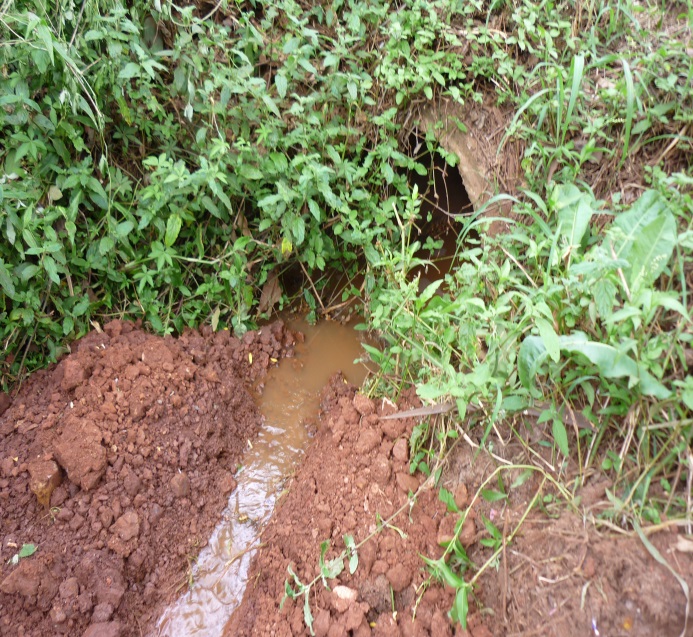 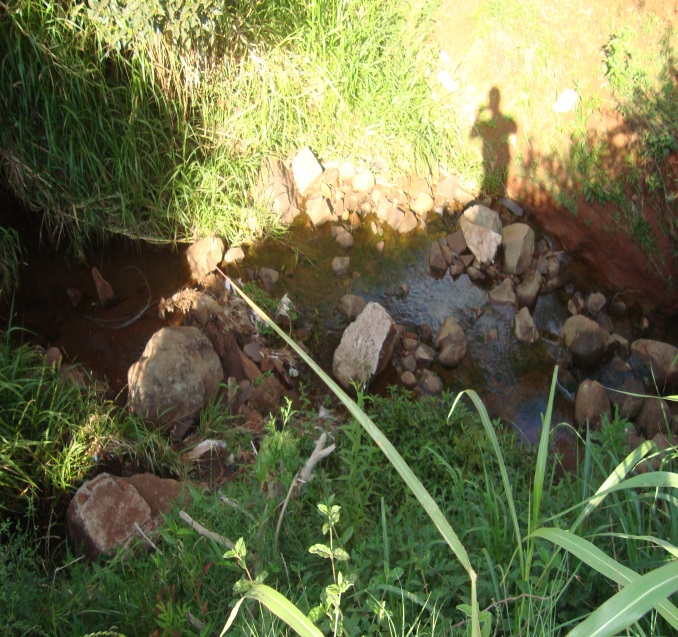 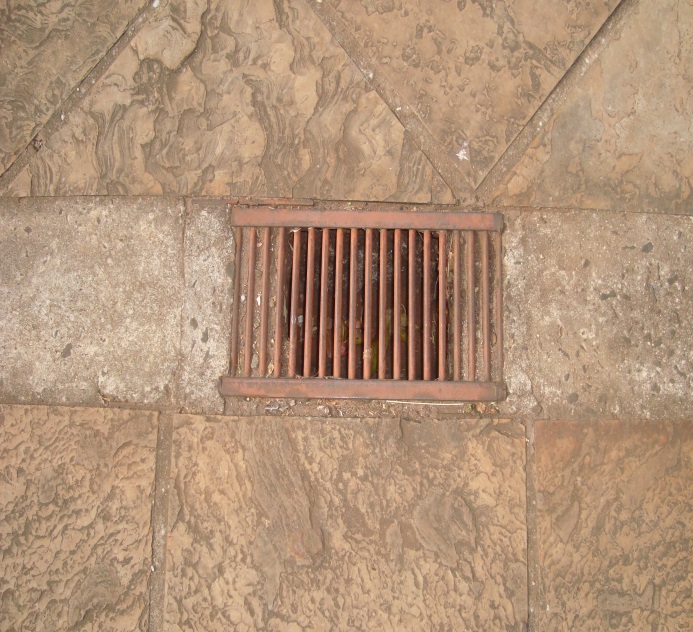 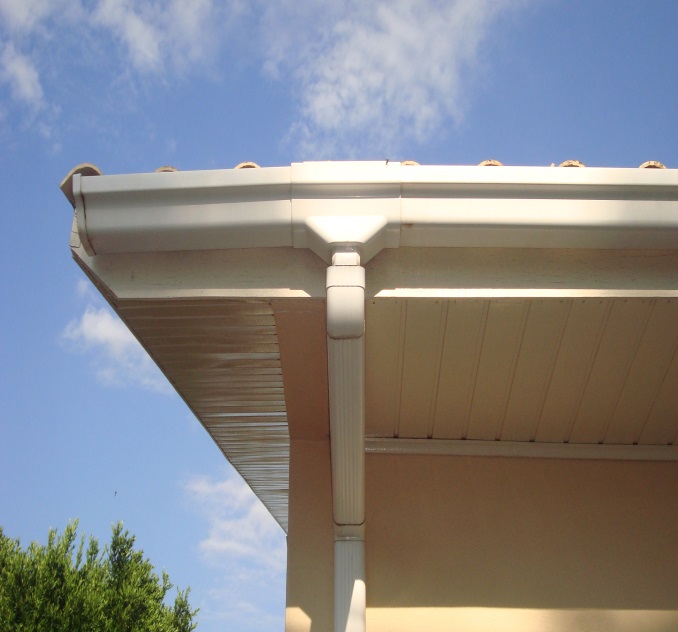 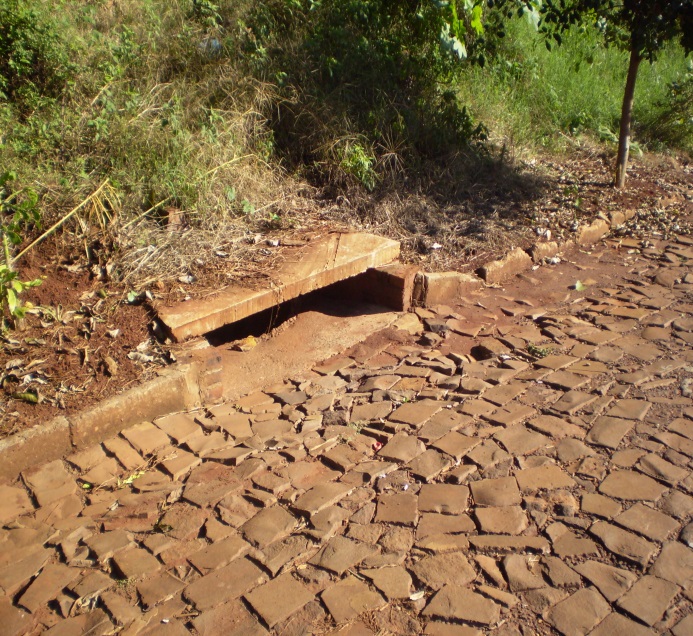 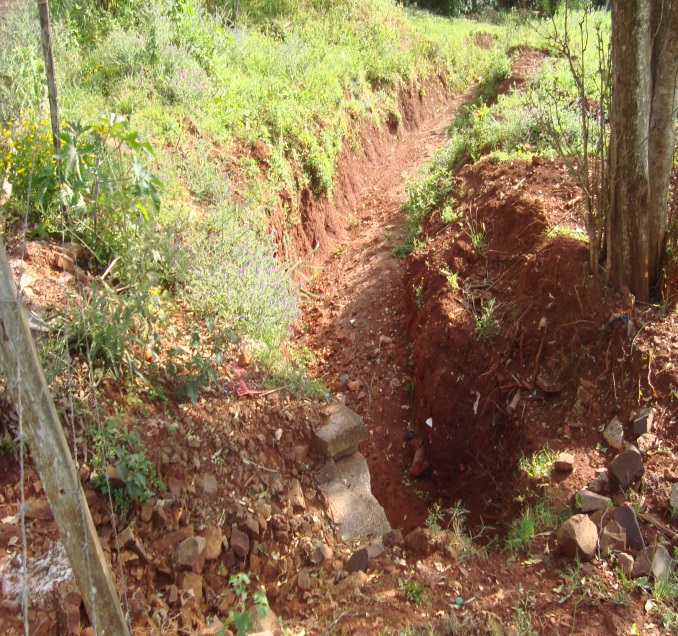 VETORESFORMA DE TRANSMISSÃOENFERMIDADESMoscaAsas, patas, corpo, fezes e salivaFebre tifoideCólera Amebíase Disenteria Giardíase AscaridíaseMosquitoPicadaMalária Febre amarela Dengue Leishmaniose BarataAsas, patas, corpo e fezesFebre tifoideCólera Giardíase PoliomieliteRato e PulgaMordida, urina, fezes e picadaLeptospirose Peste bubônica Tifo murinoSalmonelosesCão e gatoUrina e fezesToxoplasmose Gado e porcoIngestão de carne contaminadaTeníaseCisticercoseDIAGNÓSTICO DE DOENÇAS DISSEMINADAS POR VETORESNO MUNICÍPIODIAGNÓSTICO DE DOENÇAS DISSEMINADAS POR VETORESNO MUNICÍPIODIAGNÓSTICO DE DOENÇAS DISSEMINADAS POR VETORESNO MUNICÍPIODIAGNÓSTICO DE DOENÇAS DISSEMINADAS POR VETORESNO MUNICÍPIOPrincipais doenças disseminadas por VetoresPrincipais doenças disseminadas por VetoresSIMNÃOÁgua Contaminada,Coleta Inadequada de Resíduos Sólidos, Falta de Tratamento de Esgotos e Contaminação deÁguas Pluviais causam doenças como:Cisticercose Água Contaminada,Coleta Inadequada de Resíduos Sólidos, Falta de Tratamento de Esgotos e Contaminação deÁguas Pluviais causam doenças como:Cólera Água Contaminada,Coleta Inadequada de Resíduos Sólidos, Falta de Tratamento de Esgotos e Contaminação deÁguas Pluviais causam doenças como:Disenteria Água Contaminada,Coleta Inadequada de Resíduos Sólidos, Falta de Tratamento de Esgotos e Contaminação deÁguas Pluviais causam doenças como:Febre Tifóide Água Contaminada,Coleta Inadequada de Resíduos Sólidos, Falta de Tratamento de Esgotos e Contaminação deÁguas Pluviais causam doenças como:FilarioseÁgua Contaminada,Coleta Inadequada de Resíduos Sólidos, Falta de Tratamento de Esgotos e Contaminação deÁguas Pluviais causam doenças como:Giardíase Água Contaminada,Coleta Inadequada de Resíduos Sólidos, Falta de Tratamento de Esgotos e Contaminação deÁguas Pluviais causam doenças como:Leishmaniose Água Contaminada,Coleta Inadequada de Resíduos Sólidos, Falta de Tratamento de Esgotos e Contaminação deÁguas Pluviais causam doenças como:LeptospiroseÁgua Contaminada,Coleta Inadequada de Resíduos Sólidos, Falta de Tratamento de Esgotos e Contaminação deÁguas Pluviais causam doenças como:Peste Bubônica Água Contaminada,Coleta Inadequada de Resíduos Sólidos, Falta de Tratamento de Esgotos e Contaminação deÁguas Pluviais causam doenças como:SalmoneloseÁgua Contaminada,Coleta Inadequada de Resíduos Sólidos, Falta de Tratamento de Esgotos e Contaminação deÁguas Pluviais causam doenças como:Toxoplasmose Água Contaminada,Coleta Inadequada de Resíduos Sólidos, Falta de Tratamento de Esgotos e Contaminação deÁguas Pluviais causam doenças como:Tracoma Água Contaminada,Coleta Inadequada de Resíduos Sólidos, Falta de Tratamento de Esgotos e Contaminação deÁguas Pluviais causam doenças como:Triquinose Água Contaminada,Coleta Inadequada de Resíduos Sólidos, Falta de Tratamento de Esgotos e Contaminação deÁguas Pluviais causam doenças como:PoliomieliteÁgua Contaminada,Coleta Inadequada de Resíduos Sólidos, Falta de Tratamento de Esgotos e Contaminação deÁguas Pluviais causam doenças como:AmebíaseÁgua Contaminada,Coleta Inadequada de Resíduos Sólidos, Falta de Tratamento de Esgotos e Contaminação deÁguas Pluviais causam doenças como:MaláriaÁgua Contaminada,Coleta Inadequada de Resíduos Sólidos, Falta de Tratamento de Esgotos e Contaminação deÁguas Pluviais causam doenças como:Febre AmarelaÁgua Contaminada,Coleta Inadequada de Resíduos Sólidos, Falta de Tratamento de Esgotos e Contaminação deÁguas Pluviais causam doenças como:DengueÁgua Contaminada,Coleta Inadequada de Resíduos Sólidos, Falta de Tratamento de Esgotos e Contaminação deÁguas Pluviais causam doenças como:AscaridíaseÁgua Contaminada,Coleta Inadequada de Resíduos Sólidos, Falta de Tratamento de Esgotos e Contaminação deÁguas Pluviais causam doenças como:Tifo MurinhoÁgua Contaminada,Coleta Inadequada de Resíduos Sólidos, Falta de Tratamento de Esgotos e Contaminação deÁguas Pluviais causam doenças como:TeníaseÁgua Contaminada,Coleta Inadequada de Resíduos Sólidos, Falta de Tratamento de Esgotos e Contaminação deÁguas Pluviais causam doenças como:Febre Maculosa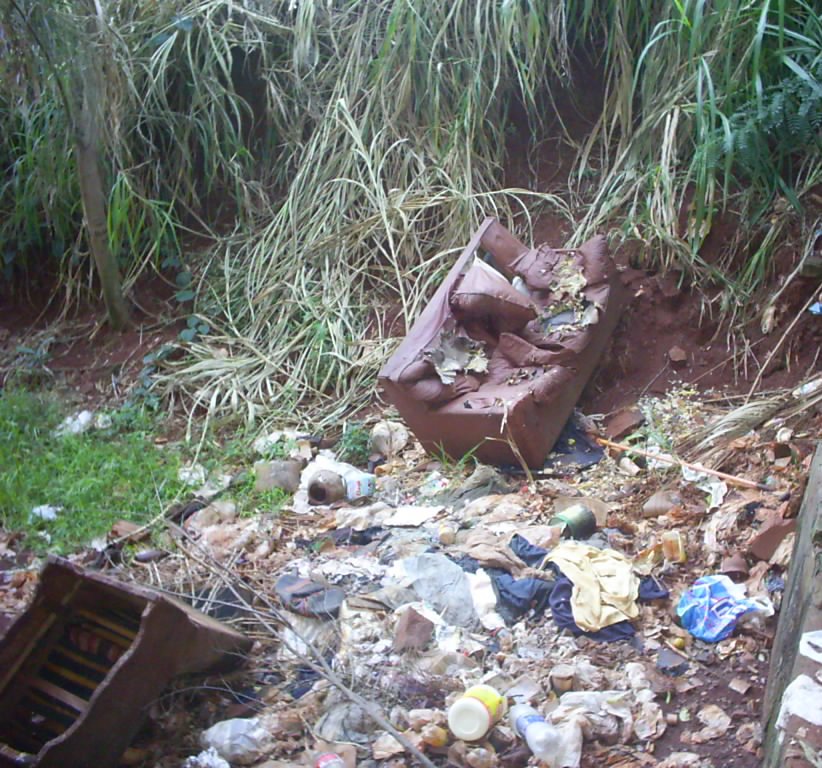 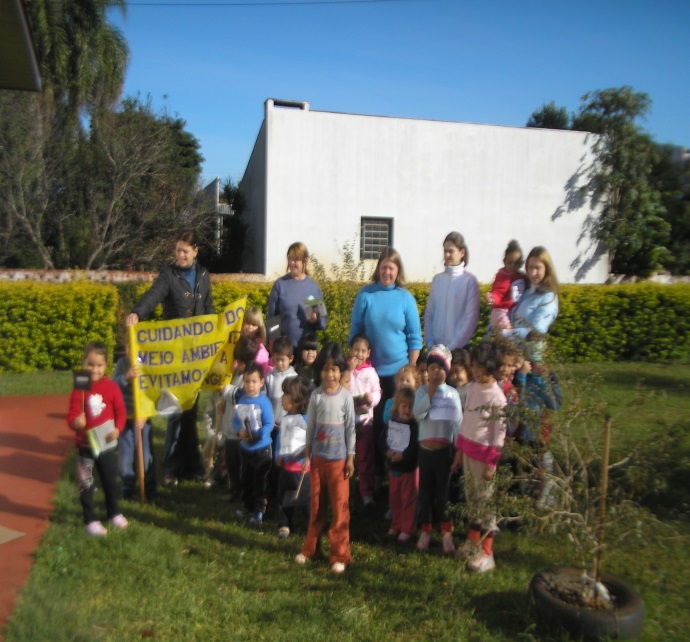 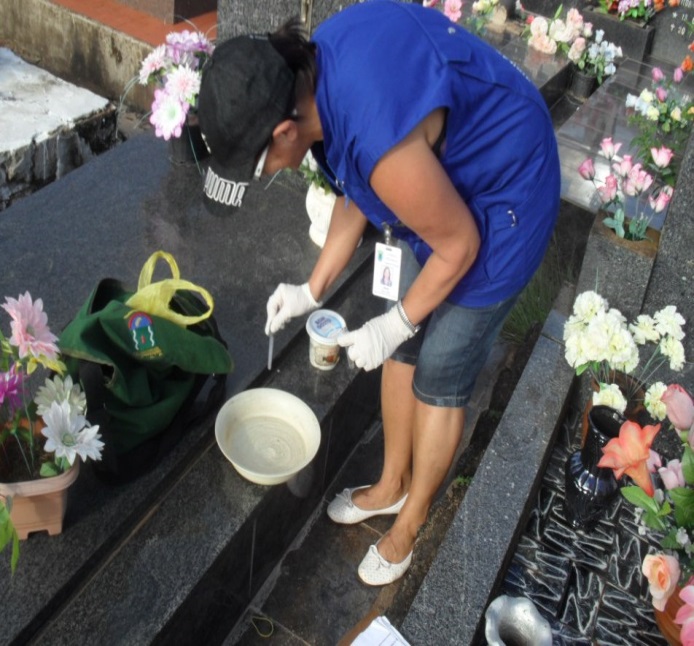 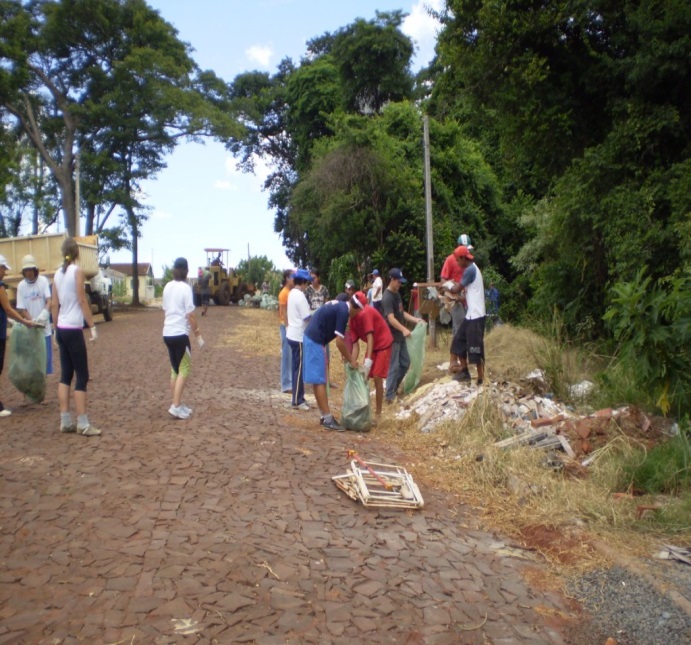 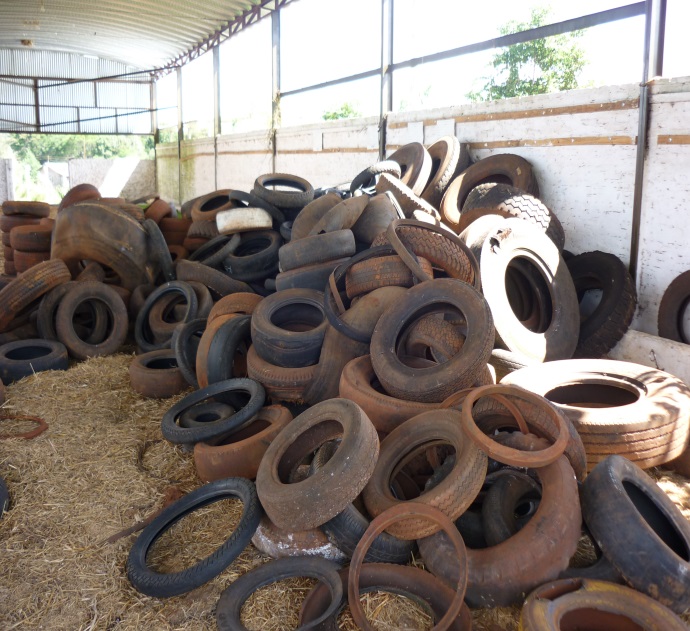 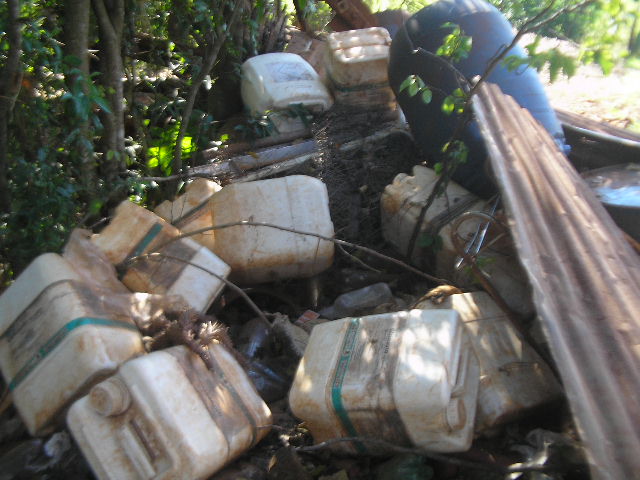 6.1. OBJETIVOS E METAS PARA O ABASTECIMENTO DE ÁGUA POTÁVELFonte: Prefeitura Municipal de Augusto Pestana, 2012.6.1. OBJETIVOS E METAS PARA O ABASTECIMENTO DE ÁGUA POTÁVELFonte: Prefeitura Municipal de Augusto Pestana, 2012.6.1. OBJETIVOS E METAS PARA O ABASTECIMENTO DE ÁGUA POTÁVELFonte: Prefeitura Municipal de Augusto Pestana, 2012.6.1. OBJETIVOS E METAS PARA O ABASTECIMENTO DE ÁGUA POTÁVELFonte: Prefeitura Municipal de Augusto Pestana, 2012.Objetivos e Metas SetoriaisHorizonte temporalHorizonte temporalHorizonte temporalObjetivos e Metas SetoriaisCurto prazo: anual ou até 4 anosMédio prazo: entre 4 e 8 anosLongo prazo: acima de 8 e até 20 anosResolver carências de abastecimento, garantindo o fornecimento de água a toda a população, indústria e irrigação.Promover a qualidade dos serviços de abastecimento de água, ultrapassando-se a “fase da quantidade” para entrar decididamente na “fase da qualidade” e penetrar, o mais possível, na “fase da excelência”.Reforçar os mecanismos de fiscalização da qualidade da água distribuída.Estabelecer medidas de apoio à reabilitação dos sistemas existentes e à implementação de novos sistemas.Criar condições para que a fixação das tarifas obedeça a critérios econômicos sadios e a objetivos sociais justos.Desenvolver medidas para valorização dos recursos humanos, nomeadamente no âmbito da formação profissional dos agentes envolvidos na gestão dos sistemas.Aumentar a eficiência da utilização da água para irrigação e consumos especiais.Reforçar a comunicação com a sociedade e promover a educação ambiental.6.3. OBJETIVOS E METAS PARA A LIMPEZA URBANA E MANEJO DE RESÍDUOS SÓLIDOSFonte: Prefeitura Municipal de Augusto Pestana, 2012.6.3. OBJETIVOS E METAS PARA A LIMPEZA URBANA E MANEJO DE RESÍDUOS SÓLIDOSFonte: Prefeitura Municipal de Augusto Pestana, 2012.6.3. OBJETIVOS E METAS PARA A LIMPEZA URBANA E MANEJO DE RESÍDUOS SÓLIDOSFonte: Prefeitura Municipal de Augusto Pestana, 2012.6.3. OBJETIVOS E METAS PARA A LIMPEZA URBANA E MANEJO DE RESÍDUOS SÓLIDOSFonte: Prefeitura Municipal de Augusto Pestana, 2012.Objetivos e Metas SetoriaisHorizonte temporalHorizonte temporalHorizonte temporalObjetivos e Metas SetoriaisCurto prazo: anual ou até 4 anosMédio prazo: entre 4 e 8 anosLongo prazo: acima de 8 e até 20 anosResolver carências de atendimento, garantindo o acesso à limpeza pública para toda a população e atividade produtiva.Resolver as deficiências e atenuar as disfunções ambientais atuais associadas à salubridade ambiental, resultantes de falha no manejo dos resíduos sólidos.Adaptar a infraestrutura disponível para tratamento, reciclagem e disposição final dos resíduos sólidos à realidade resultante do desenvolvimento socioeconômico do município e à necessidade de melhoria progressiva da qualidade ambiental.Proteger e valorizar os mananciais de especial interesse, com destaque para os destinados ao consumo humano.Caracterizar, controlar e prevenir os riscos de poluição dos corpos hídricos.Aprofundar o conhecimento relativo a situações de interferência entre os resíduos sólidos e demais sistemas de saneamento.Reforçar a comunicação com a sociedade e promover a educação ambiental.6.5. OBJETIVOS E METAS PARA O CONTROLE DE VETORESFonte: Prefeitura Municipal de Augusto Pestana, 2012.6.5. OBJETIVOS E METAS PARA O CONTROLE DE VETORESFonte: Prefeitura Municipal de Augusto Pestana, 2012.6.5. OBJETIVOS E METAS PARA O CONTROLE DE VETORESFonte: Prefeitura Municipal de Augusto Pestana, 2012.6.5. OBJETIVOS E METAS PARA O CONTROLE DE VETORESFonte: Prefeitura Municipal de Augusto Pestana, 2012.Objetivos e Metas SetoriaisHorizonte temporalHorizonte temporalHorizonte temporalObjetivos e Metas SetoriaisCurto prazo: mensal ou até 4 anosMédio prazo: entre 4 e 8 anosLongo prazo: acima de 8 e até 20 anosViabilização de sistemas de esgotamento sanitário.Aumento da cobertura da coleta de resíduos sólidos.Controlar o desmatamento e exploração predatória do ambiente.Combater eficientemente a proliferação do vetor da dengue no município.Otimizar a educação em saúde com palestras e distribuição de material informativo.7.1. PROGRAMAS, PROJETOS E AÇÕES PARA O ABASTECIMENTO DE ÁGUA POTÁVELFonte: Prefeitura Municipal de Augusto Pestana, 2012.7.1. PROGRAMAS, PROJETOS E AÇÕES PARA O ABASTECIMENTO DE ÁGUA POTÁVELFonte: Prefeitura Municipal de Augusto Pestana, 2012.7.1. PROGRAMAS, PROJETOS E AÇÕES PARA O ABASTECIMENTO DE ÁGUA POTÁVELFonte: Prefeitura Municipal de Augusto Pestana, 2012.7.1. PROGRAMAS, PROJETOS E AÇÕES PARA O ABASTECIMENTO DE ÁGUA POTÁVELFonte: Prefeitura Municipal de Augusto Pestana, 2012.7.1. PROGRAMAS, PROJETOS E AÇÕES PARA O ABASTECIMENTO DE ÁGUA POTÁVELFonte: Prefeitura Municipal de Augusto Pestana, 2012.7.1. PROGRAMAS, PROJETOS E AÇÕES PARA O ABASTECIMENTO DE ÁGUA POTÁVELFonte: Prefeitura Municipal de Augusto Pestana, 2012.Soluções para os problemas mais frequentes em Abastecimento de Água.Horizonte temporalHorizonte temporalHorizonte temporalHorizonte temporalHorizonte temporalSoluções para os problemas mais frequentes em Abastecimento de Água.Imediatos ou emergenciais: – até 3 anosCurto prazo: entre 4 até 8 anosMédio prazo: entre 9 e 12 anosLongo prazo: acima de 13 até 20 anosFontes de FinanciamentoRecuperação e ampliação das estruturas físicas e trocas de tubulações obsoletas.Federal/Estadual/MunicipalModernização do modelo de gestão.Federal/Estadual/MunicipalPreservação da área do manancial (que pode ser feito em parceria com órgãos ambientais).Federal/Estadual/MunicipalReavaliação do Plano Tarifário.Federal/Estadual/MunicipalImplantação de macro e micromedição.Federal/Estadual/MunicipalReforço da capacidade fiscalizadora dos órgãos competentes.Federal/Estadual/MunicipalConstituição de mecanismos de financiamento específicos para garantir o abastecimento de água dos aglomerados rurais ou dispersos.Federal/Estadual/MunicipalCriação de um programa de formação profissional para a gestão técnica dos sistemas de abastecimento de água.Federal/Estadual/MunicipalLançamento de uma campanha de sensibilização da população para as questões da qualidade, da racionalização do uso da água e da adimplência do pagamento.Federal/Estadual/MunicipalDesenvolvimento de um programa de aproveitamentos hidráulicos de fins múltiplos.Federal/Estadual/MunicipalImplementação de um programa de infraestrutura de abastecimento de água.Federal/Estadual/Municipal7.2. PROGRAMAS, PROJETOS E AÇÕES PARA O ESGOTAMENTO SANITÁRIOFonte: Prefeitura Municipal de Augusto Pestana, 2012.7.2. PROGRAMAS, PROJETOS E AÇÕES PARA O ESGOTAMENTO SANITÁRIOFonte: Prefeitura Municipal de Augusto Pestana, 2012.7.2. PROGRAMAS, PROJETOS E AÇÕES PARA O ESGOTAMENTO SANITÁRIOFonte: Prefeitura Municipal de Augusto Pestana, 2012.7.2. PROGRAMAS, PROJETOS E AÇÕES PARA O ESGOTAMENTO SANITÁRIOFonte: Prefeitura Municipal de Augusto Pestana, 2012.7.2. PROGRAMAS, PROJETOS E AÇÕES PARA O ESGOTAMENTO SANITÁRIOFonte: Prefeitura Municipal de Augusto Pestana, 2012.7.2. PROGRAMAS, PROJETOS E AÇÕES PARA O ESGOTAMENTO SANITÁRIOFonte: Prefeitura Municipal de Augusto Pestana, 2012.Soluções para os problemas mais frequentes em Esgotamento Sanitário.Horizonte temporalHorizonte temporalHorizonte temporalHorizonte temporalHorizonte temporalSoluções para os problemas mais frequentes em Esgotamento Sanitário.Imediatos ou emergenciais: – até 3 anosCurto prazo: entre 4 até 8 anosMédio prazo: entre 9 e 12 anosLongo prazo: acima de 13 até 20 anosFontes de FinanciamentoRecuperação e ampliação das estruturas físicas e trocas de tubulações obsoletas.Federal/Estadual/MunicipalModernização do modelo de gestão.Federal/Estadual/MunicipalPrever implantação em etapas adequadas à demanda social e às condições técnicas.Federal/Estadual/MunicipalAdoção de tecnologia de infraestrutura adequada à realidade socioeconômica e ambiental local.Federal/Estadual/MunicipalReavaliação do Plano Tarifário.Federal/Estadual/MunicipalReforço da capacidade fiscalizadora dos órgãos competentes, especificamente a relativa à liberação de construções.Federal/Estadual/MunicipalConstituição de mecanismos específicos de financiamento para garantir a implantação de soluções de esgotamento sanitário em aglomerados rurais ou no meio disperso.Federal/Estadual/MunicipalCriação de um programa de formação profissional para a gestão técnica dos sistemas de esgotamento sanitário.Federal/Estadual/MunicipalLançamento de campanha de sensibilização da população para as questões da saúde, vetores, poluição dos corpos hídricos e da adimplência do pagamento.Federal/Estadual/MunicipalDesenvolvimento de um programa de aproveitamento dos efluentes tratados para fins comerciais.Federal/Estadual/Municipal7.3. PROGRAMAS, PROJETOS E AÇÕES PARA A LIMPEZA URBANA E MANEJO DE RESÍDUOS SÓLIDOSFonte: Prefeitura Municipal de Augusto Pestana, 2012.7.3. PROGRAMAS, PROJETOS E AÇÕES PARA A LIMPEZA URBANA E MANEJO DE RESÍDUOS SÓLIDOSFonte: Prefeitura Municipal de Augusto Pestana, 2012.7.3. PROGRAMAS, PROJETOS E AÇÕES PARA A LIMPEZA URBANA E MANEJO DE RESÍDUOS SÓLIDOSFonte: Prefeitura Municipal de Augusto Pestana, 2012.7.3. PROGRAMAS, PROJETOS E AÇÕES PARA A LIMPEZA URBANA E MANEJO DE RESÍDUOS SÓLIDOSFonte: Prefeitura Municipal de Augusto Pestana, 2012.7.3. PROGRAMAS, PROJETOS E AÇÕES PARA A LIMPEZA URBANA E MANEJO DE RESÍDUOS SÓLIDOSFonte: Prefeitura Municipal de Augusto Pestana, 2012.7.3. PROGRAMAS, PROJETOS E AÇÕES PARA A LIMPEZA URBANA E MANEJO DE RESÍDUOS SÓLIDOSFonte: Prefeitura Municipal de Augusto Pestana, 2012.Soluções para os problemas mais frequentes no sistema de Limpeza Urbana.Horizonte temporalHorizonte temporalHorizonte temporalHorizonte temporalHorizonte temporalSoluções para os problemas mais frequentes no sistema de Limpeza Urbana.Imediatos ou emergenciais: – até 3 anosCurto prazo: entre 4 até 8 anosMédio prazo: entre 9 e 12 anosLongo prazo: acima de 13 até 20 anosFontes de FinanciamentoRecuperação e ampliação das estruturas físicas e trocas de equipamentos.Federal/Estadual/MunicipalModernização do modelo de gestão.Federal/Estadual/MunicipalReforço da capacidade fiscalizadora dos órgãos competentes.Federal/Estadual/MunicipalReavaliação do Plano Tarifário.Federal/Estadual/MunicipalCriação de um programa de formação profissional para a gestão técnica do sistema de limpeza urbana.Federal/Estadual/MunicipalLançamento de uma campanha de sensibilização à população para as questões da saúde, vetores, poluição dos corpos hídricos.Federal/Estadual/MunicipalDesenvolvimento de programas de aproveitamentos dos materiais coletados para fins comerciais.Federal/Estadual/MunicipalInserção de catadores e de cooperativas nas atividades de coleta e de reciclagem.Federal/Estadual/MunicipalConstrução ou melhoria da operação do aterro sanitário (ou aterro controlado).Federal/Estadual/Municipal7.4. PROGRAMAS, PROJETOS E AÇÕES PARA O MANEJO DE ÁGUAS PLUVIAIS E DRENAGEM URBANAFonte: Prefeitura Municipal de Augusto Pestana, 2012.7.4. PROGRAMAS, PROJETOS E AÇÕES PARA O MANEJO DE ÁGUAS PLUVIAIS E DRENAGEM URBANAFonte: Prefeitura Municipal de Augusto Pestana, 2012.7.4. PROGRAMAS, PROJETOS E AÇÕES PARA O MANEJO DE ÁGUAS PLUVIAIS E DRENAGEM URBANAFonte: Prefeitura Municipal de Augusto Pestana, 2012.7.4. PROGRAMAS, PROJETOS E AÇÕES PARA O MANEJO DE ÁGUAS PLUVIAIS E DRENAGEM URBANAFonte: Prefeitura Municipal de Augusto Pestana, 2012.7.4. PROGRAMAS, PROJETOS E AÇÕES PARA O MANEJO DE ÁGUAS PLUVIAIS E DRENAGEM URBANAFonte: Prefeitura Municipal de Augusto Pestana, 2012.7.4. PROGRAMAS, PROJETOS E AÇÕES PARA O MANEJO DE ÁGUAS PLUVIAIS E DRENAGEM URBANAFonte: Prefeitura Municipal de Augusto Pestana, 2012.Soluções para os problemas mais frequentes no sistema de Drenagem Urbana.Horizonte temporalHorizonte temporalHorizonte temporalHorizonte temporalHorizonte temporalSoluções para os problemas mais frequentes no sistema de Drenagem Urbana.Imediatos ou emergenciais: – até 3 anosCurto prazo: entre4 até 8 anosMédio prazo: entre9 e 12 anosLongo prazo: acima de13 até 20 anosFontes de FinanciamentoEstabelecimento de zoneamento, com restrições à ocupação conforme o risco de inundação.Federal/Estadual/MunicipalEstabelecimento de sistemas alertas e seguros para áreas onde a única opção é a convivência com as enchentes.Federal/Estadual/MunicipalUtilização de estruturas compensatórias que favoreçam a retenção temporária do escoamento superficial e favoreçam a infiltração e percolação da água no solo, tais como reservatórios, planos de infiltração, trincheiras de percolação, pavimentos porosos, entre outras.Federal/Estadual/MunicipalAdequação da legislação vigente; necessidade de implantação do Plano Diretor de Drenagem Urbana.Federal/Estadual/Municipal7.5. PROGRAMAS, PROJETOS E AÇÕES PARA O CONTROLE DE VETORESFonte: Prefeitura Municipal de Augusto Pestana, 2012.7.5. PROGRAMAS, PROJETOS E AÇÕES PARA O CONTROLE DE VETORESFonte: Prefeitura Municipal de Augusto Pestana, 2012.7.5. PROGRAMAS, PROJETOS E AÇÕES PARA O CONTROLE DE VETORESFonte: Prefeitura Municipal de Augusto Pestana, 2012.7.5. PROGRAMAS, PROJETOS E AÇÕES PARA O CONTROLE DE VETORESFonte: Prefeitura Municipal de Augusto Pestana, 2012.7.5. PROGRAMAS, PROJETOS E AÇÕES PARA O CONTROLE DE VETORESFonte: Prefeitura Municipal de Augusto Pestana, 2012.7.5. PROGRAMAS, PROJETOS E AÇÕES PARA O CONTROLE DE VETORESFonte: Prefeitura Municipal de Augusto Pestana, 2012.Soluções para os problemas mais frequentes com Vetores.Horizonte temporalHorizonte temporalHorizonte temporalHorizonte temporalHorizonte temporalSoluções para os problemas mais frequentes com Vetores.Imediatos ou emergenciais: – até 3 anosCurto prazo: entre 4 até 8 anosMédio prazo: entre 9 e 12 anosLongo prazo: acima de 13 até 20 anosFontes de FinanciamentoGerenciamento Ambiental para o Controle de Vetores.Federal/Estadual/MunicipalEvidenciar adaptações das espécies de vetores em diferentes contextos ecológicos regionais e sinalizando períodos de ocorrência/expansão de epidemias.Federal/Estadual/MunicipalPromover trabalhos educativos nas instituições, como eventos e campanhas de orientação e prevenção de doenças transmitidas por vetores.Federal/Estadual/MunicipalInspecionar, tratar e monitorar, áreas públicas que apresentam problemas, como terrenos baldios, margens de rios, galerias de águas e esgoto, parques e regiões urbanas de baixa renda, sem saneamento básico ou com saneamento básico ainda precário.Federal/Estadual/MunicipalProjeção Simulada de necessidades de investimentos com base as metas estabelecidas no PLANSAB – Plano Nacional de Saneamento Básico (2011 a 2030) para atender o Município, levando em conta o índice do FPM.Projeção Simulada de necessidades de investimentos com base as metas estabelecidas no PLANSAB – Plano Nacional de Saneamento Básico (2011 a 2030) para atender o Município, levando em conta o índice do FPM.Projeção Simulada de necessidades de investimentos com base as metas estabelecidas no PLANSAB – Plano Nacional de Saneamento Básico (2011 a 2030) para atender o Município, levando em conta o índice do FPM.Projeção Simulada de necessidades de investimentos com base as metas estabelecidas no PLANSAB – Plano Nacional de Saneamento Básico (2011 a 2030) para atender o Município, levando em conta o índice do FPM.Projeção Simulada de necessidades de investimentos com base as metas estabelecidas no PLANSAB – Plano Nacional de Saneamento Básico (2011 a 2030) para atender o Município, levando em conta o índice do FPM.Projeção Simulada de necessidades de investimentos com base as metas estabelecidas no PLANSAB – Plano Nacional de Saneamento Básico (2011 a 2030) para atender o Município, levando em conta o índice do FPM.ANO/ORIGEMANO/ORIGEMESTRUTURALESTRUTURALESTRUTURANTEESTRUTURANTEANO/ORIGEMANO/ORIGEMPlansab (em milhões de reais) conforme metas estabelecidas% devido ao Município com base no índice do FPM 0.60%Plansab (em milhões de reais) conforme metas estabelecidas% devido ao Município com base no índice do FPM 0.60%2011a2030Água73.749R$ 442.494,0031.403R$ 188.418,002011a2030Esgotos140.134R$ 840.804,0017.412R$ 104.472,002011a2030RSU12.050R$ 72.300,004.422R$ 26.532,002011a2030Drenagem Urbana21.817R$ 130.902,0033.317R$ 199.902,002011a2030Gestão-x--x-86.553R$ 519.318,002011a2030TOTAL247.750R$ 1.486.500,00173.107R$ 1.038.642,00CAMPO DE AÇÃOPROGRAMASPROGRAMASOBJETIVOSMINISTÉRIO RESPONSÁVELPROGRAMAS ORÇAMENTÁRIOSPROGRAMAS ORÇAMENTÁRIOSPROGRAMAS ORÇAMENTÁRIOSPROGRAMAS ORÇAMENTÁRIOSPROGRAMAS ORÇAMENTÁRIOSABASTECIMENTO DE ÁGUA POTÁVELABASTECIMENTO DE ÁGUA POTÁVELServiços Urbanos de Água e EsgotoAmpliar a cobertura e melhorar a qualidade dos serviços públicos urbanos de abastecimento de água.MCidadesABASTECIMENTO DE ÁGUA POTÁVELABASTECIMENTO DE ÁGUA POTÁVELInfraestrutura HídricaDesenvolver obras de infraestrutura hídrica para o aumento da oferta de água de boa qualidade.MIESGOTAMENTO SANITÁRIOESGOTAMENTO SANITÁRIOServiços Urbanos der Água em EsgotoAmpliar a cobertura e melhorar a qualidade dos serviços públicos urbanos de esgotamento sanitário.MCidadesLIMPEZA URBANA E MANEJO DOS RESÍDUOS SÓLIDOSLIMPEZA URBANA E MANEJO DOS RESÍDUOS SÓLIDOSResíduos Sólidos UrbanosAmpliar a área de cobertura e eficiência dos serviços públicos de manejo de resíduos sólidos, com ênfase no enceramento de lixões, na redução, no reaproveitamento e na reciclagem de materiais, por meio da inclusão socioeconômica de catadores.MMADRENAGEM E MANEJO DAS ÁGUAS PLUVIAIS URBANASDRENAGEM E MANEJO DAS ÁGUAS PLUVIAIS URBANASDrenagem Urbana e Controle de Erosão Marítima e FluvialDesenvolver obras de drenagem urbana em consonância com as políticas de desenvolvimento urbano e de uso e ocupação do solo.MIDRENAGEM E MANEJO DAS ÁGUAS PLUVIAIS URBANASDRENAGEM E MANEJO DAS ÁGUAS PLUVIAIS URBANASPrevenção e Preparação para Emergências e DesastresPrevenir danos e prejuízos provocados por desastres naturais e antopogênicos.MISANEAMENTO RURALSANEAMENTO RURALSaneamento RuralAmpliar a cobertura e melhorar a qualidade dos serviços de saneamento ambiental em áreas rurais.MS/ FUNASADIVERSAS MODALIDADES EM SANEAMENTO BÁSICOSaneamento Para Todos*Financiamento oneroso para empreendimentos nas modalidades: abastecimento de água; esgotamento sanitário; saneamento integrado; desenvolvimento institucional; manejo de águas pluviais; manejo de resíduos sólidos; manejo de resíduos da construção e demolição; preservação e recuperação de mananciais; e estudos e projetos.MCidadesCenários alternativos de atendimentos das demandas por serviços de Saneamento BásicoCenário I - PessimistaNão será repassado os recursos previstos e estimados no Quadro Geral das necessidades estabelecidas no Plano com base no Índice do Fundo de Participação dos Municípios.Cenários alternativos de atendimentos das demandas por serviços de Saneamento BásicoCenário II - ConservadorSerá repassado os recursos previstos e estimados no quadro geral das necessidades estabelecidas no Plano com base no Índice do Fundo de Participação dos Municípios.Cenários alternativos de atendimentos das demandas por serviços de Saneamento BásicoCenário III - OtimistaSerá duplicado os recursos previstos e estimados no Quadro Geral das necessidades estabelecidas no Plano com base no Índice do Fundo de Participação dos Municípios.REVISÃO DO PLANO PMSBREVISÃO DO PLANO PMSBREVISÃO DO PLANO PMSBANOAÇÃOFREQUÊNCIA20094 anos20104 anos2011Elaboração do PMSB4 anos2012Elaboração do PMSB4 anos2013Início da Gestão Elaboração/ Revisão/ PPAAvaliação4 anos2014Avaliação4 anos2015Avaliação4 anos2016Avaliação4 anos2017Avaliação4 anos2018Início da Gestão Elaboração/ Revisão/ PPA4 anos2019Avaliação4 anos2020Avaliação4 anos2021Avaliação4 anos2022Início da Gestão Elaboração/ Revisão/ PPA4 anos2023Avaliação4 anos2024Avaliação4 anos2025Avaliação4 anos2026Início da Gestão Elaboração/ Revisão/ PPA4 anos2027Avaliação4 anos2028Avaliação4 anos2029Avaliação4 anos2030Início da Gestão Elaboração Revisão/ PPAComeça a contagem dos próximos 4 anosACOMPANHAMENTO, MONITORAMENTO, AVALIAÇÃO E REVISÃO DO PLANOACOMPANHAMENTO, MONITORAMENTO, AVALIAÇÃO E REVISÃO DO PLANOACOMPANHAMENTO, MONITORAMENTO, AVALIAÇÃO E REVISÃO DO PLANOACOMPANHAMENTO, MONITORAMENTO, AVALIAÇÃO E REVISÃO DO PLANOACOMPANHAMENTO, MONITORAMENTO, AVALIAÇÃO E REVISÃO DO PLANODescriçãoObjetivo principalContribuição na tomada de decisãoExecutorFrequênciaQualidade dasÁguasSuperficiaisAvaliar eficácia no controle da poluição.Sobre implantação de processos de tratamento para atendimento de objetivos.Prefeitura4 anosPontos de Enchente e AlagamentoAvaliar a eficácia do manejo das águas pluviais.Sobre ações para controle de enchentes.Prefeitura4 anosUso e Ocupaçãodo SoloAvaliar a dinâmicaocupacional do território,principalmente noque diz respeito àevolução das superfíciesimpermeabilizadas.Sobre ações para controle de enchentes e de processos erosivos.Prefeitura4 anosSistema de Informação e UsoTecnológicoVerificar a adequação datecnologia utilizada.Sobre ações nos quatro setores do saneamento contemplados pelo PMSB.Prefeitura4 anosResíduos SólidosVerificar a efetividade da limpeza urbana e as condições do depósito final do material coletado.Sobre ações para controle de vetores e enchentes.Prefeitura4 anosAbastecimentode Água e Esgotamento SanitárioAvaliar a cobertura dos sistemas de abastecimento de água e esgotamento Sanitário.Sobre ações necessárias para garantir o atendimento a toda população.Prefeitura 4 anosControle de VetoresControle e Monitoramento de áreas infestadas para desencadear medidas de prevenção, controle e combate.Sobre ações para controle de vetores a fim de garantir a saúde da população.Prefeitura4 anos